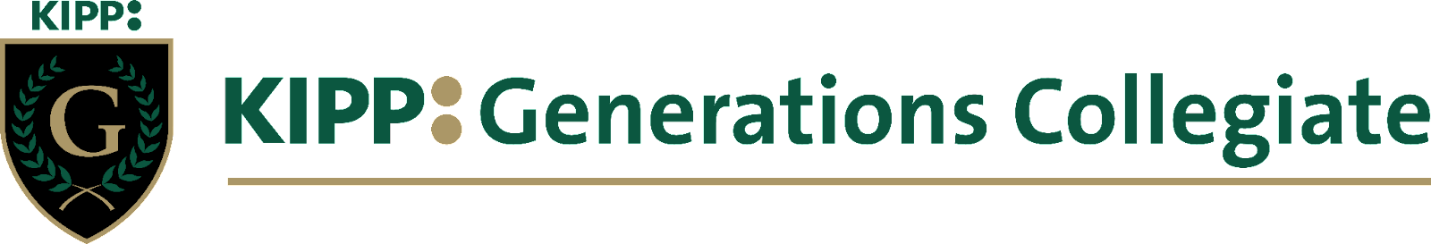 KGC School Supply List 2023-2024Blue or black penRed penPencils2 different colored highlightersLoose-leaf paperNotebook for classNote cards (Index Cards)Post-It Tabs (for annotating novels)3 ring binder (1½-2 inch)5 dividers (list all in date order)Pocket Folders*This is just a generic list as each teacher may have additional supplies to add.*Lista de útiles escolares de KGCBolígrafo azul o negroboligrafo rojolápices2 resaltadores de diferentes coloresPapel sueltocuaderno para claseTarjetas de notas (tarjetas de índice)Pestañas Post-It (para anotar novelas)Carpeta de 3 anillos (1½-2 pulgadas)5 divisores (enumere todos en orden de fecha)Carpetas de bolsillo*Esta es solo una lista genérica ya que cada maestro puede tener materiales adicionales para agregar.*